深圳会展中心管理有限责任公司招标文件项目名称：深圳会展中心不锈钢工具房定制及旧工具升级改造工程深圳会展中心管理有限责任公司2022年6月目     录第一部分 项目要求	1一、 投标人须知	1二、 特别说明	3三、 投标文件编制	3四、 项目要求及数量	4五、其他项目说明资料	7第二部分：开标流程	10第三部分：评审办法	11五、 评审办法	11（一） 符合性检查	11（二） 综合评议指标表	11第四部分：合同条款及格式	14第五部分：参考附件	23附件1：投标函	23附件2：投标一览表	24附件3：考察证明	25附件4：技术服务响应/偏离表	26附件5：商务条款响应/偏离表	27附件6：报价一览表（货物）	28附件7：报价一览表（服务）（本项目不适用）	29附件8：报价一览表（工程）（本项目不适用）	30附件9：法定代表人证明书	31附件10：法人授权委托证明书	32附件11：经营业绩一览表	33附件12：售后服务承诺书（质量保证服务承诺书）	34附件13：履约情况及社会信誉承诺书	35第一部分 项目要求投标人须知重要提示：本文所示时间均为北京时间。用“☑”标识时表明该选项被招标人选用，用“□”标识时表明该选项未被招标人选用。本文件中对应模板性条款未被招标人选用的内容，自动不适用。招标人在编制招标文件时，示范文本中的空格部分应根据招标项目实际需求填写，无内容或不采用者应用斜画线表示或者注明“本项目不适用”。特别说明投标人必须具备开展视频会议所需的基本网络设备及网络环境。投标人应自行承担因不具备上述条件或网络环境不佳而导致的无法按要求正常参与本项目开标工作的后果，亦不得因此对本项目招标结果提出异议。本项目涉及的所有往来资料文件均需通过招标人报名回函上指定的电子邮箱发送和接收，否则可能导致文件不被接受的不利后果。参与本项目投标，投标人无需交纳投标保证金。如有意参与本项目投标，请在招标公告规定的报名截止时间前，按照要求的方式提交报名回函并致电确认，招标人只接受报名成功的投标人参加投标。投标人如对获取的“招标文件”有疑问，须在质疑时间截止前，以书面形式（加盖单位公章）向招标人提出，招标人将视情况采用书面或其他形式予以答复或澄清；若投标人在上述时间内未提出疑问的，即视为该投标人已完全理解并接受“招标文件”上载明的所有内容，并不再对“招标文件”提出任何异议或质疑。“招标文件”如有变更、补充或澄清，招标人将以公告形式在原公告发布媒体上公开发布。在公告发布后，招标人将会通过电话、邮件或其他任何可能的方式通知对已报名的潜在投标人。收到上述通知后，潜在投标人应立即向招标人回函确认。如无回函确认，即视为潜在投标人已知晓相关变更、补充或澄清内容且无异议。投标文件编制项目要求及数量五、其他项目说明资料（一）7间不锈钢工具房定制工程量详细清单（二）、5间旧铁皮工具房升级改造工程量清单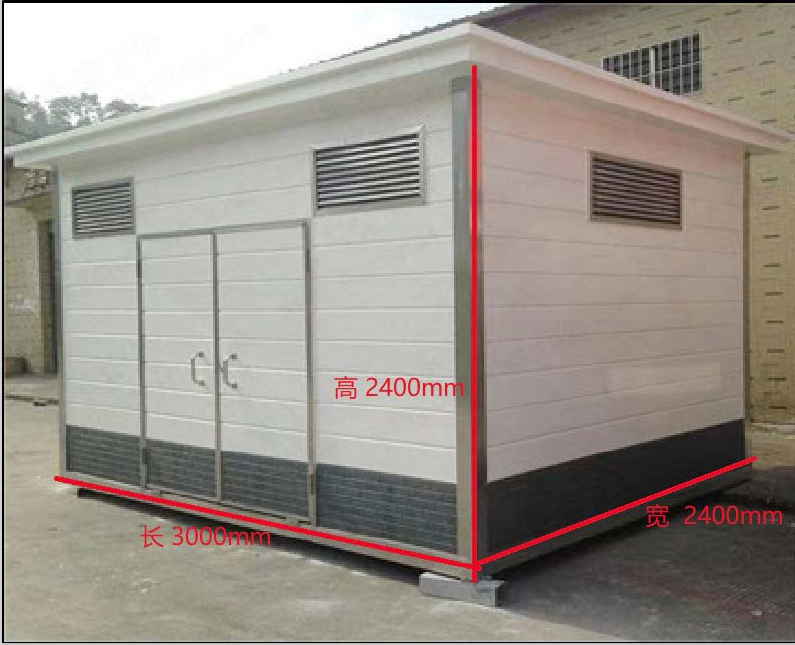 第二部分：开标流程投标人按要求准时进入视频会议室；投标人按时发送文件密码至招标联系人邮箱；宣布开标开始，宣读开标注意事项、流程；评标小组组长主持评标；招标人解密投标文件。现场公开唱标。投标文件及密码发送符合要求的投标人即可离开视频会议室；响应文件的完整性检验和投标人基本情况的符合性审查；商务及技术需求响应性评定；评标小组成员采用有记名方式按综合评议指标评分；综合评分的计算和排序；本项目招标第一候选供应商、备选供应商的确定及报告的出具。第三部分：评审办法评审办法首先对各投标人进行符合性审查。对通过符合性审查的投标人，采用100分制综合评分法进行评分。符合性检查综合评议指标表算术错误将按以下方法更正（次序排先者优先）：1、若分项报价与总价不一致，以总价为准。2、若用文字表示的数值与用数字表示的数值不一致，以文字表示的数值为准。如果投标人不接受上述错误的更正方式，招标人将拒绝接受其投标文件。第四部分：合同条款及格式深圳会展中心不锈钢成品或金属制品合同（仅供参考）经甲、乙双方友好协商，确定由甲方委托乙方承接深圳会展中心 不锈钢工具房定制及旧工具房升级改造工程，为明确双方的权利义务，保障双 方的利益，在甲、乙双方自愿以及完全清楚本合同条款的基础上，根据《中华人民共和国合同法》及行业有关规定，签订本合同。 第一条:工程概况及范围1.1工程名称: 深圳会展中心 不锈钢工具房定制及旧工具房升级改造工程，。1.2工程地点:深圳会展中心西南角西垃圾房。1.3工程内容:在深圳会展中心红线范围内的安装不锈钢工具房和升级改造旧铁皮工具房，按甲方招标文件的各项要求定制新工具房、不锈钢工具房的工程安装调试安装等工作。1.4 承接实施工程方式：承包方式，由乙方包工包料。1.5项目工期:合同签订后22个日历日完成定制、安装施工，并通过验收工作。1.6 工程质量验收标准：合格  。1.7 合同价款（人民币大写）：       （人民币小写）：               （含一切费用及税费）。第2条  双方工作2.1  甲方工作2.1.1 协助乙方办理施工所涉及的各种申请、批件等手续，协助乙方接驳施工所需的水、电，协调做好通道、电梯、消防设备的使用和保护。    2.1.2协助乙方熟悉施工所涉及的围挡施工，配合乙方完成施工需要的报备报批。2.1.3指派   为甲方代表，负责对工程质量、进度进行监督检查，办理验收、变更、登记手续和其他事宜。 2．1.4监督施工质量及施工进度计划执行情况。     2.2  乙方工作2.2.1 由乙方参与深圳会展中心西垃圾房及公共区域不锈钢围挡定制安装工程，乙方应于开工前 3 天提供设计图（包括但不限于施工图纸、挖基坑位置图及其他必要的图纸），送甲方审核。乙方应按甲方审核确认的图纸施工。2.2.2 收到中标通知书后，立即拟定施工方案和进度计划，交甲方审定，并着手开展施工准备工作。    2.2.3严格执行施工规范、室内环境污染控制规范、安全操作规程、防火安全规定、环境保护规定。严格按照图纸或作法说明进行施工，做好各项质量检查记录。2.2.4指派    为乙方代表，负责履行合同，组织施工，按期保质保量完成施工任务，解决由乙方负责的各项事宜。    2.2.5乙方有义务按甲方的要求办理相关的进场施工手续，遵守甲方相关管理规定，保证施工安全。2.2.6乙方有义务事先告知甲方未知的在本工程设计或甲方指令中存在的问题或缺陷，避免造成工程损失。2.2.7施工中涉及升级改造旧工具房，对所需更换的围挡进行现场实地测量、施工时需拆旧围挡。甲方未办理相关审批手续或未经甲方同意，乙方不得拆其他配套建筑物结构或设备设施，否则，由此造成的事故或发生的损失（包括罚款），由乙方负责并承担。    2.2.8乙方应当妥善保护好施工现场周围建筑物、设备管线等不受破坏，做好施工现场安全管理和垃圾清运等工作。    2.2.9乙方在施工中应妥善保护施工场地内外的甲方工程成品。工程竣工未移交甲方之前，负责对施工现场的一切设施和工程成品进行保护。2.2.10 所有施工、材料进出等不得影响甲方正常经营生产。2.2.11 参加竣工验收。第3条  工期要求3.1工期按本合同1.5执行。乙方应按照本合同约定的工期和招标文件要求、投标文件承诺按期完工。    3.2  因乙方责任，不能按期开工或中途无故停工，影响工期，工期不顺延。    3.3由于工程质量原因返工，工期不顺延。    3.4因乙方预算少算、漏报所产生的增加项目，导致工期延误，工期不顺延。3.5非乙方原因造成的停电、停水、停气及不可抗力等因素影响，导致停工8小时以上（一周内累计计算），工期相应顺延。3.6乙方须充分考虑甲方正常经营生产可能对施工造成的影响，要调配足够的人力、物力，合理安排好施工作业时间，确保如期完工。第4条 材料的供应    4.1 乙方供应的材料，经甲方验收后，由乙方负责保管，由于乙方保管不当或施工不当造成的损失，由乙方负责。    4.2 材料进场时，乙方应负责提供材料的合格证明。若材料、材料不符合质量要求或规格出现差异，乙方应承担责任及由此发生的费用。    4.3 乙方采购的材料均应当符合国家强制性文件要求。如乙方采购的材料不符要求，由乙方承担相应责任； 4.4 如由甲方供应的材料，乙方有义务事先告知甲方准确的材料用量。第5条  工程变更    5.1甲方变更设计，应在该项工程施工前7天向乙方发出书面通知。    5.2所有的设计变更和工程量增减，甲方应当办理签字确认手续，以作为费用调整依据。    5.3因甲方设计变更，造成乙方返工费用和相应损失均由甲方承担。    5.4由于设计变更，造成乙方材料积压，由双方协商处理。协商不成，由甲方承担损失。    5.5乙方按变更通知进行变更，并于7天内或双方认可的时间内向甲方提出变更价款的完整资料。甲方收到变更价款报告后7天内或双方认可的时间内予以签认或提出异议。    5.6 乙方接到变更通知后，可按下列方法提出变更价款，送甲方同意后调整合同价款：    5.6.1合同附件的工程预算书中已有适用于变更项目单价的，按已有项目单价调整合同价款；    5.6.2 合同附件的工程预算书中只有类似于变更项目单价的，可以参照类似项目单价确定变更项目单价，调整合同价款；    5.6.3 合同附件的工程预算书中没有适用或类似变更项目单价的，按标底的编制方法同比例下浮后确定变更项目单价，调整合同价款。    5.7乙方根据现场实际情况提出合理建议，涉及到变更设计和对原定材料的更换，以及增加工程量，必须经甲方同意，并签字确认。未经甲方签字，乙方擅自变更设计或对原定材料更换，甲方不予认可，由此造成的损失由乙方承担。5.8对于甲方提出的不可行的设计变更，乙方有义务事先告知甲方将由此产生的质量问题及后果，否则造成的损失由乙方承担。若甲方仍坚持进行变更，造成工程质量问题及后果，由甲方承担。第6条  工程质量检验及验收6.1本工程质量评定验收标准的依据：6.1.1 根据国家和工程属地相关围挡安装施工规范和标准进行验收。6.1.2 施工图纸、作法说明、设计变更；    6.1.3 本项目招标文件要求和乙方投标文件承诺。    6.2甲乙双方应及时办理隐蔽工程和中间工程的检查与验收手续。当工程具备覆盖、遮盖条件或达到中间验收标准（如基坑预埋件暗敷恢复工作），乙方自检后，并于48小时前通知甲方验收。验收合格，甲乙双方办理验收手续后，乙方可进行隐蔽和继续施工。非乙方原因，甲方不参加隐蔽工程和中间工程验收，乙方可自行验收，视为甲方已经批准。若甲方要求复验时，乙方应按要求办理复验。复验合格，甲方应承担复验费用，由此造成工期延误，工期顺延；复验不合格，其复验及返工费用由乙方承担，工期不顺延。    6.3因乙方提供的材料质量不合格而影响工程质量，由此造成的全部损失由乙方承担；因乙方施工质量问题造成材料的浪费，其全部损失由乙方承担。    6.4工程竣工后，乙方应向甲方提出验收申请，甲方自接到验收通知 7 日内组织验收，如甲方在规定时间内不能组织验收，需及时通知乙方，另定验收日期。    6.5工程质量验收不合格，经整改后，另行验收，整改费用由乙方承担。整改后仍不合格，甲方可要求乙方继续整改，整改费用由乙方承担，也可要求乙方离场并赔偿不合格项目的损失。6.6在工程质量验收合格后，双方应办理验收手续。第7条 合同价款及支付    7.1双方商定本合同价采用下列第 7.1.1 种方式确定：    7.1.1固定总价合同，即承包范围内价格一次包死，结算时除变更工程外不做任何调整。变更工程价款的确定，参照本合同5.6条款的约定执行。7.1.2固定单价合同，即工程结算时，工程量根据双方招标清单中确认的计量方式按实结算，承包范围内的项目单价按照中标价不作任何调整。变更工程价款的确定，参照本合同5.6条款的约定执行。7.1.3可调单价合同，结算时按第三方造价咨询公司审核的价格为最终结算价。7.2本项目合同价总额为乙方中标价，按本合同1.7执行。7.3双方约定甲方分 2 次向乙方支付合同款，项目竣工验收合格后支付合同价款的95%，项目质保期满验收合格后支付剩余5%的合同款项（不计利息）。7.4乙方按工程结算款额开具发票。第8条  索赔    8.1 甲方未按合同约定提供施工所需条件、支付工程款、顺延工期或其他非乙方原因造成乙方经济损失，乙方可依照合同有关条款进行索赔。    8.2 乙方未按合同约定履行义务或未全面履行合同约定的全部义务而造成甲方损失，甲方可依照合同有关条款进行索赔。    8.3 索赔程序    8.3.1索赔事件发生 7  天内，索赔方向被索赔方发出要求索赔的通知书；    8.3.2索赔方在发出索赔意向通知书后  7 天内，向被索赔方提交全部和详细的索赔资料；8.3.3被索赔方在接到索赔资料后  7 天内给予书面答复或要求索赔方进一步补充索赔理由和证据，被索赔方在  7 天内未作答复，则视为该项索赔已被认可。第9条  施工安全和防火    9.1 乙方提供的施工图纸或作法说明，应符合《中华人民共和国消防法》和有关防火设计规范。9.2乙方在施工期间应严格遵守《建筑安装工程安全技术规程》、  《建筑安装工程安全操作规程》、《中华人民共和国消防法》及其它相关的法规、规范，对施工区域做好安全维护或隔离。乙方在本项目施工及保修过程中，自行承担一切因违反有关安全操作规程导致的安全责任和经济损失（包括因施工造成对第三方的伤害）。如有上述意外发生，均与甲方无涉。9.3 乙方在施工期间应严格遵守深圳会展中心管理有限责任公司规定，因乙方在施工生产过程中违反有关安全操作规程和消防法，导致发生安全或火灾事故，乙方承担由此引发的一切责任和经济损失。第10条  违约责任    10.1甲方或乙方未按本协议条款约定内容履行自己的各项义务致使合同无法履行，应承担相应的违约责任，包括支付违约金，赔偿因其违约给对方造成的损失。10.2 由于乙方原因，延迟施工进度计划或逾期竣工，每延迟或逾期一天，乙方支付甲方 2000 元违约金。第11条  保修条款    11.1本工程保修责任期（质保期）自竣工验收合格之日起  2 年。    11.2保修范围为乙方施工的工程项目。    11.3因施工质量问题和乙方提供材料原因造成的损坏，由乙方保修。    11.4由于甲方提供的材料质量问题、人为造成的损坏和不可避免因素造成的损坏，不在乙方保修范围内。11.5在质保期内，乙方工程质量原因造成的其它财产损失，由乙方按当时市场价格全额赔偿。11.6 质保期内，乙方在每天8:00-18:00期间1小时内做出响应，并在接到报障电话后，2小时之内到达现场进行服务。其余时间为3小时到达现场。如故障非乙方原因，乙方仅收取材料成本费用，人工免费。如故障为乙方原因，乙方无偿更换或修理有问题的设备、零部件、材料，提供免费服务；保修期内发生非乙方原因引起的与设备、零部件、材料有关的问题时, 乙方在收到用户通知后4小时内派遣相关人员到达现场进行维修和必要的更换，乙方只向甲方收取零配件和人工等成本费。第12条  争议    12.1本合同在履行期间，双方发生争议时，在不影响工程进度的前提下，双方可采取协商解决。12.2协商不成可通过双方认可的部门或机构调解。    12.3对本工程施工质量或使用的原材料质量发生争议的，可以选择有资质的检测机构进行检测。    12.4当事人不愿意通过协商、调解解决或者协商调解不成时，双方可向有管辖权的人民法院提起诉讼。第13条  合同解除和终止    13.1有下列情形之一的，可以解除合同：    13.1.1甲乙双方协商一致；    13.1.2因不可抗力致使合同无法履行；    13.1.3因一方违约致使合同无法履行。第14条  附则14.1本合同一式捌份，甲方执肆份，乙方执肆份。均具同等法律效力。14.2 附件一、不锈钢围挡项目工程量清单与附件二、施工图纸以及本项目招标清单或作法说明、招标文件、乙方投标文件以及中标通知书均属本合同的组成部分，甲乙双方需共同遵守。第15条  补充条款《深圳会展中心与合作单位安全协议书》作为本合同的组成部分。第五部分：参考附件附件1：投标函投标函致：（招标人名称) 1、在研究了你方提供的招标文件及澄清或修改文件后，我方愿意按投标报价一览表投标总价投标、服务期和服务要求提供服务，并履行招标文件及合同协议书中的责任和义务。2、我方已详细审查全部招标文件，包括澄清或修改文件（如有）以及有关附件。我方完全理解并同意放弃对这方面有不明及误解的权利。3、本投标有效期为投标截止日起 120 日历日，我方保证在投标有效期内严格遵守本投标函的各项承诺。在此期限届满之前，本投标函将对我方具有约束力，并随时接受中标。4、我方同意按照你方的要求提供与本投标有关的一切数据或资料，完全理解你方不一定要接受最低价的投标或收到的任何投标。同时也理解，你方不负担我方的任何投标费用。5、如果我方中标，我方保证按照招标文件规定的期限要求履行提供服务及有关责任和义务。6、在合同协议书正式签署生效之前，本投标函连同你方发出的中标通知书，将构成你我双方共同遵守的文件，对双方具有约束力。7、随同本投标函，我方缴纳符合招标文件要求的投标保证金。如果我方存在以下任何一种行为时，你方有权不予退还投标保证金，取消我方中标资格，另选中标单位，给你方造成的损失超过我方投标保证金的，你方还有权要求我方对超过部分进行赔偿：（1）投标截止时间后，我方在投标有效期内撤回或修改投标文件；或（2）我方在接到中标通知书后放弃中标；或（3）我方自中标通知书发出之日起 30 天内拒绝按照你方指定的时间和地点签订合同及附件；或（4）我方未能按招标文件要求提交足额履约担保；或（5）我方在签订合同时提出你方不能接受的附加条件或者更改合同实质性内容的；或（6）我方资质证书被暂扣或吊销，但仍参与投标的；或（7）我方有法律法规或招标文件中规定的可以不予退还投标保证金的其他行为。8、与本投标有关的一切正式往来通讯请发往：法定代表人或其授权代理人（签字或盖章）：             投标人（名称及盖章）：                               投标人地址：                           电话：　                               电子邮箱：                             邮政编码：                             日期：      年   月   日附件2：投标一览表投标一览表说明：表中内容需根据具体项目调整投标人代表签字：                          投标人名称及盖章：                             日期：_______年____月___日附件3：考察证明现场考察证明投标人（                            ）：    已于2020年*月21日参加了招标人（深圳会展中心管理有限责任公司）关于*项目的现场考察，详细听取了招标人的讲解和要求，已经知晓招标人本次项目的所有内容以及技术要求等。            招标人现场踏勘联系人签字：                          日期：        年   月   日附件4：技术服务响应/偏离表技术服务响应/偏离表投标人名称：                                                 填报说明：1.本表中的《招标文件技术服务》来自于招标文件的《项目要求及数量》中的“技术服务要求”，投标人须逐条填写在本表中，并对《投标人响应》下的三栏要求作出响应。2.《响应内容》栏须投标人填写对每条需求的具体响应内容，不得只填写“响应”、“优于”等字样。对于需要提供相关证书的响应内容，应在该栏中填写相关证书名目，并在本表后附加相关证书复印件（加盖公章）。凡在本栏出现遗漏、不填或完全复制《技术服务明细》内容，将会导致该投标文件不能通过符合性检查。3.《有/无偏离》栏只需填“有”或“无”。 响应结果优于（或高于）本项目需求的（即正偏离），仍须如实填写“无”，可在《说明》栏中作出具体说明。“不可偏离项”响应内容为“有”的，视同偏离本项目要求，该投标文件不能通过符合性检查。投标人代表签字：                          投标人名称及盖章：                             日期：_______年____月___日附件5：商务条款响应/偏离表商务条款响应/偏离表投标人名称：                                               填报说明：1.本表中的《招标文件商务要求》来自于招标文件的《项目要求及数量》中的“商务要求”，投标人须逐条填写在本表中，并对《投标人响应》下的三栏要求作出响应。2.《响应内容》栏须投标人填写对每条需求的具体响应内容，不得只填写“响应”、“优于”等字样。对于需要提供相关证书的响应内容，应在该栏中填写相关证书名目，并在本表后附加相关证书复印件（加盖公章）。凡在本栏出现遗漏、不填或完全复制《商务要求明细》内容，将会导致该投标文件不能通过符合性检查。3.《有/无偏离》栏只需填“有”或“无”， 响应结果优于（或高于）本项目需求的（即正偏离），仍须如实填写“无”，可在《说明》栏中作出具体说明。“不可偏离项”响应内容为“有”的，视同偏离本项目要求，该投标文件不能通过符合性检查。投标人代表签字：                        投标人名称及盖章：                             日期：________年____月____日附件6：报价一览表（货物）报价一览表（货物）项目名称：                     ____________________   __交货地点：                         交货期：             币种：人民币         税率：         %           单位：元 注：投标人如果需要对报价或其它内容加以说明，可在备注一栏中填写。投标人使用本表或自由报价单格式报价均可，但应能清晰体现总报价及分项报价信息。如果分项报价与总价不一致，以总价为准。表中“名称”为构成总价的各分项名称，如分项名称不涉及制造商、型号及产地信息等可打“—”。法定代表人或委托授权人（签字或盖章）：                                                                               投标人名称及盖章：                        报价日期：_________年____月____日附件7：报价一览表（服务）（本项目不适用）报价一览表（服务）项目名称：                                             币种：人民币         税率：         %          单位：元 注：投标人如果需要对报价或其它内容加以说明，可在备注一栏中填写。投标人使用本表或自由报价单格式报价均可，但应能清晰体现总报价及分项报价信息。如果分项报价与总价不一致，以总价为准。法定代表人或委托授权人（签字或盖章）：                                                                               投标人名称及盖章：                        报价日期：_______年____月____日附件8：报价一览表（工程）（本项目不适用）报价一览表（工程）工程名称：                     ____________________   __币种：人民币         税率：         %           单位：元注：投标人如果需要对报价或其它内容加以说明，可在备注一栏中填写。投标人使用本表或自由报价单格式报价均可，但应能清晰体现总报价及分项报价信息。如果分项报价与总价不一致，以总价为准。请注意正确填写“工期”，以确保报价单工期与工期响应文件的一致性。法定代表人或委托授权人（签字或盖章）：                       投标人（盖章）：                        报价日期：_______年____月____日附件9：法定代表人证明书法定代表人证明书投标人名称：                                  投标人地址：                                  营业执照号码：                      ，经济性质：             ，姓名：           ，性别：     ，年龄：       ，职务：        ，系                                      的法定代表人。特此证明说明：1.法定代表人为企业事业单位、国家机关、社会团体的主要行政负责人。      2.内容必须填写真实、清楚，涂改无效，不得转让、买卖。3.将此证明书提交对方作为合同附件。投标人名称及盖章：                  日    期：       年   月   日附件10：法人授权委托证明书法人授权委托证明书本授权书声明：我           （姓名）系                          （投标人名称）的法定代表人，现授权委托               （单位名称）的            （姓名）为我公司参与本项目公开招标的法定代表人的授权委托代理人，代理人全权代表我所签署的本项目已递交的投标文件内容我均承认，并全权代表我参与本项目所有公开招标过程。本委托书有效期截至        年    月    日。代理人无转委托权，特此委托。附：代理人：            ，性别：          ，年龄：          ，身份证号码：                         ，职务：           ，投标人法定代表人：                        （签字或盖章）投标人名称及盖章：                            授权委托日期：       年   月   日说明：1.委托书内容必须填写真实、清楚，涂改无效。2.委托书不得转让、买卖。3.将此委托书提交对方作为合同附件。附件11：经营业绩一览表经营业绩一览表致：（招标人）我方根据贵公司招标文件要求提供    年    月    日至投标截止时间（拟投服务名称）真实的业绩资料，证明合同附后，清单如下：备注：1.此表格式如不合适，投标人可自行调整。2.投标人根据招标文件业绩部分资格要求及评分标准仔细填写，并填写页码，以供评标委员会查验；3.上述业绩必须为真实有效，如发现业绩不符，将取消相应资格；4.证明材料须附在本表后即可。法定代表人或委托授权人（签字或盖章）：                                                                               投标人名称及盖章：                        日期：       年   月   日附件12：售后服务承诺书（质量保证服务承诺书）售后服务承诺书（质量保证服务承诺书）主要内容应包括但不仅限于如下内容：（注：投标人可根据项目需求及承诺书具体内容自行调整相关格式）售后服务内容及范围（含保修服务）；售后服务人员安排及联系方式；应急响应时间安排；维修服务收费标准；主要零配件价格；其它服务承诺。法定代表人或委托授权人（签字或盖章）：                                                                               投标人名称及盖章：                        日期：        年    月    日附件13：履约情况及社会信誉承诺书履约情况及社会信誉承诺书致：                        （招标人）我司郑重承诺：                          （投标人名称）在最近三年内（       年   月   日至报名截止时间）没有处于被责令停业，或财产被接管、冻结、破产状态；没有骗取中标或严重违约引起的合同终止、纠纷、争议、仲裁和诉讼记录，没有重大质量问题。                          （投标人名称）及法定代表人在最近三年内（       年   月   日至报名截止时间）没有行贿犯罪记录。                          （投标人名称）自       年   月   日至报名截止时间，提供的服务在中国大陆地区项目中无重大安全事故。以上承诺如有虚假，你方有权取消我方中选资格，我方同意给你方造成的损失予以赔偿。法定代表人或其授权代理人（签字或盖章）：                  投标人（盖章）：                          日期：         年   月   日投标人须知投标人须知投标人须知条款号名称编列内容1招标人名称：深圳会展中心管理有限责任公司联系地址：深圳市福田区福华三路深圳会展中心联系人：刘女士电话：0755-82848826传真：0755-82848694邮箱：liuxh@chtf.com2项目名称深圳会展中心不锈钢工具房定制及旧工具升级改造工程2项目类别工程类2项目介绍为解决展馆工具房不足和解决展馆工具存放的问题，招标人计划定制一批不锈钢工具房并把原有5间旧铁皮工具房进行升级改造，现拟采用公开招标方式选定该项目合作单位，项目具体要求及工程量详见本通知书第四项、第五项。2实施地点深圳会展中心红线范围内3报名(文件获取）开始时间2022-6-23 12:00（北京时间）3报名方式完整填写本项目报名回函（详见采购公告）并加盖公司公章后，按要求发送至https://cg.szcec.com/sharing/SH5HL0lGi，文件上传密码20220629，并致电确认。逾期报名的（以报名回函送达时间为准）将不予接受。3招标文件获取方式深圳会展中心官网（www.szcec.com）下载。4报名(文件获取）截止时间2022-6-29 17:00（北京时间）5投标人提出质疑截止时间2022-6-29 17:00（北京时间）5招标人澄清、修改、答疑截止时间2022-6-30 17:00（北京时间）6投标文件递交截止时间2022-7-01 17:00（北京时间）7投标文件递交方式及注意事项响应文件应以扫描版（PDF版）及MS Word版文件加密形式发送至https://cg.szcec.com/sharing/ejLvL7vvX，文件上传密码20220701，并致电确认，注意事项：为便于开标时的解密操作，响应文件（PDF版及Word版）必须制作为一个压缩文件后再行加密，否则投标文件将被拒收。建议采用winRAR或winzip等常用压缩软件进行压缩和加密。投标单位授权代表须熟记文件密码，并在开标时按照招标人现场指令发送密码至https://cg.szcec.com/sharing/fcSqwIO8b，文件上传密码20220704。（为确保开评标工作的保密性并兼顾效率，密码应在开标后15分钟内发送上述指定位置。密码早发、晚发的，均可能导致废标的不利后果）。所有需要加盖公章的页面均须加盖公章，要求签名之处须有相应的亲笔手写签名或法定有效的私章。本项目实质性响应内容以盖章扫描版（PDF版）文件为准，Word版文件仅供评标时搜索文件内容之用而不作为评审依据。8开标时间2022-7-04 14:30（北京时间）8开标地点深圳会展中心指定视频会议室，届时请各投标人按采购公告要求准时提交响应文件并参加在线开标。9是否接受联合体投标□不接受□接受，应满足下列要求：                    10踏勘现场□不组织。可在公开招标开始后至公开招标结束前自行踏勘。☑组织，踏勘要求：投标人是否必须参加：☑是（若不参加，将因投标文件不完整导致失去本项目投标资格）□否（可选择不参加，不影响投标资格但可能会产生不利后果）招标人定于2022-6-27 10: 00邀请投标人人员察看现场并讲解项目需求；投标人应在谈判前指派符合疫情防控要求的人员参加由招标人组织的现场踏勘工作。投标人须持《现场考察证明》（格式见附件）参加现场踏勘，并在完成现场踏勘后交由招标人管理人员签字确认，并附于投标文件中。已报名但未参加现场踏勘的招标人视为已理解并认同本次踏勘所涉及的全部内容，且对本次踏勘的组织实施过程无异议。投标人自行承担因不参加现场踏勘所可能造成的一切后果（包括因此失去投标资格的情形）。鉴于疫情防控要求，投标人须至少提前一天与踏勘联系人预约，并按要求备案本单位指定踏勘人员信息（参加踏勘人员须出示24小时核酸检测阴性证明）。否则，将可能导致投标人不能进入涉深圳会展中心管控区域的踏勘现场的不利后果。投标人必须保证所预约备案的踏勘人员严格符合政府主管部门及招标人防疫要求，否则由此带来的一切问题均由投标人负责。且招标人有权拒绝未预约备案人员参加本项目踏勘活动。（特别注意：各投标人不得指派属于封控区、管控区、防范区人员作为本项目的踏勘人员）踏勘联系人：文经理电话：0755-82848812/18926083860集合地点：深圳会展中心9号馆5号门9103-A办公室门口11履约保证金是否要求递交履约保证金： 不要求□要求履约保证金金额：人民币 / 元履约保证金的形式：□银行转账  □现金投标人保证金收款银行账户信息（选用“银行转账”方式须填）收款单位：深圳深圳会展中心管理有限责任公司开户银行：     ／       银行账号：     ／       履约保证金的形式为银行转账的，需在转账时注明项目名称，保证金应从投标人公司账户中转出。12投标样品☑不要求递交投标样品□递交投标样品，具体要求：                     13评标方法☑综合评分法□最低价法□其他：              14推荐中标候选人数量☑内部招标评标小组推荐的中标候选人数：  1  个。（适用于采用综合评分法、最低价法）投标文件的编制投标文件的编制投标文件的编制条款号名称编列内容1投标文件组成投标文件包含以下组成部分：☑资格审查文件☑商务标部分☑技术标部分☑价格标部分2资格审查文件编制内容：☑营业执照☑国家企业信用信息公示系统（www.gsxt.gov.cn）公示的企业信息打印件☑法定代表人资格证明书☑法定代表人授权委托书☑资格证明文件□经营业绩一览表及业绩证明文件□联合体协议书□投标人股东关系构成表□其他：              3商务标部分编制内容：☑投标函☑商务条款响应/偏离表☑履约情况及社会信誉承诺书☑服务承诺□现场考察证明□其他：              4技术标部分编制内容：☑技术条款响应/偏离表☑技术（服务）方案□项目管理及服务能力□售后服务承诺书□项目团队成员简介、认证资格证书复印件、社保证明资料□其他：              5价格标部分编制内容：☑投标报价一览表☑投标分项报价表□其他：              （一）商务需求（一）商务需求（一）商务需求（一）商务需求序号需求名称需求说明偏离选项资质要求投标人必须为中华人民共和国境内注册且合法运作的企业，在法律和财务上独立。（提供企业营业执照复印件加盖单位公章）投标人须提供公示的企业基础信息页面打印件并加盖投标单位公章（国家企业信用信息公示系统网址如下：http://www.gsxt.gov.cn/)。公示信息应含无未改正的经营异常信息、无严重违法失信记录等查询结果。（若投标文件中未提供，则以评标委员会在评审时间查询的信息为准进行评议）投标人必须提供的自2018年1月1日至本项目采购公告发布之日（均以合同签订时间为准）期间所签署合同金额不低于25万元的不锈钢成品或金属制品合同不少于1份（提供合同关键页复印件并加盖投标人公章，合同关键页包含但不限于项目名称、业主方名称、合同主要内容、合同金额、签订时间、履约地点、甲乙双方盖章等信息）。投标人代表必须是投标人的法定代表人或持有法定代表人亲自签署的法人授权委托证明书。（提供法定代表人证明书、法人授权委托证明书，如单位法定代表人为本项目授权谈判代表，则仅提供法定代表人证明书及身份证复印件，证明文件均须加盖投标人公章）。本项目不接受联合体投标，严禁转包或者非法分包。不可偏离报价要求投标人必须按照本项目要求提供本项目总报价及对应分部分项报价，各分项单价需为综合单价，根据《工程量清单》内容，填写《报价一览表》（见附件8）。本项目报价以人民币为结算币种,本项目采取总价包干,包含主材、辅材、人工费、施工时使用设备费用、规费、措施费、增值税等完成本项目范围内全部工程施工内容所需的一切费用。本次投标费用由投标人自理。不可偏离控制金额本项目控制金额为人民币35万元，超出上述控制金额的报价视同无效，作废标处理。不可偏离付款要求本项目验收合格后，一次性支付合同总金额的95%；剩余5%合同款项留作质保金，在质保期满后，项目无质量或遗留问题后一次性支付（不计利息）。招标人支付合同款项时，中标人需提供支付合同款项金额相等的真实有效的增值税发票。详细支付要求以合同支付约定为准。不可偏离工期要求本项目工期为45个日历日。不可偏离（二）技术/服务需求（二）技术/服务需求（二）技术/服务需求（二）技术/服务需求序号需求名称需求说明偏离选项工程概述根据招标人要求，定制7间不锈钢工具房，升级改装5间旧工具房，对所需要安装的工具房进行现场实地测量、施工时需按实际尺寸制作工具房，每一间必须安装通风百叶窗口不少于两个，工具房顶有遮风避雨的作用，屋顶必须要加固和防漏水的作用，工具房能抵抗8级台风、有防涝排水的功能。本项目现场安装施工场地为深圳会展中心红线范围内的钢柱后的空地上，施工时需对成品进行保护，保证工具房的施工工艺，新定制的工具间使用材料为304不锈钢，不锈钢焊接要平整光滑无毛刺，出现不平整的接口部位必须进行打磨至光滑平整为止。本项目原5间旧铁皮工具房需按照招标人的要求进行加顶并对工具房整体做除锈、防锈、美化和每一间工具房新增对流通风百叶窗口不少于两个，工具房顶有遮风避雨的作用，屋顶必须要加固和防漏水的作用，工具房改造后能抗8级台风、有防涝排水和防锈的功能.需对2间旧工具房进行切割重组约（80.64平方），重新组装工具房使用的材料、切割和搬移等全部费用由中标方承担，必须按招标人的要求在指定地点安放工具房。工具房施工期间要注意对半成品或成品要加以固定，防止施工过程中有倒塌伤人、毁物的不安全行为，现场施工必须要加安全警示围栏防止有人误入施工现场。施工前必须提供材料样板，经招标人确人后按样板材料进行施工，使用的材料要符合招标文件的技术要求，招标人有权对施工使用的材料进行检测，对检测不合格的招标人有权要求停止施工并更换符合招标文件的材料，如中标方拒绝更换材料或三次更换材料不达标且不愿意更换材料的，招标人有权单方面废除标书，因此带来的一切后果由中选方承担，有经济损失的由中选方赔偿。本项目工具房所需物料种类、对应材质、尺寸、数量、制作工艺要求、参考品牌等详见招标文件第五项《不锈钢工具房工程量详细清单》及《5间旧铁皮工具房升级改造工程量清单》，投标人所投产品及施工内容需完全满足该要求。不可偏离施工要求施工安排需充分考虑和配合会展中心的正常经营需要，不得影响会展中心的正常经营；若施工时间与展期安排发生冲突，投标人需及时采取保护或停工措施。施工进场前，投标人需与招标人共同对所有需原地保护或保护性拆除的设施设备的现状（包括但不仅限于外观、功能等方面）进行现场确认。施工完毕后必须保证地面及周边设施正常完好。如有损坏，投标人需在要求的时间内完成维修或更换直至设备设施运行正常。投标人应注重施工现场的文明施工，对施工区域做好施工安全管理，施工垃圾须及时自行清除，不得乱堆乱放。投标人安排的现场参与专业或持有特种作业须具备国家安全生产监督管理部门或国家应急管理部门颁发的特种作业操作证，作业类别为电工、电焊工并提交拟安排人员资格证复印件加盖公章（进场前须另行向招标人书面报备），且实际进场人员的资格等级及人员规模不得低于该项目响应文件中的承诺内容）。投标人须根据施工现场的实际情况，施工前要对本项目进行施工安全和施工技术交底，制定并提交切实可行的施工组织方案和施工计划越详细越好，将根据关键施工技术、工艺及工程、项目实施的重点、难点分析和解决方案和中选方主动为工具房配备应急照明设备等以及针对紧急情况或意外事故的应急预案进行横向比较评分。投标人应对现场施工作业人员的安全负全部责任，采取切实有效的安全措施、设置安全可靠的防护设施，以确保现场人员人身及招标人财产安全，招标人将根据对派驻该项目团队进行横向比较评分（详见综合评议中的项目人员评选标准），并自觉杜绝所有违章违规及无防护措施的危险作业行为。投标人应承诺严格按照国家或工程属地及行业相关规范和标准安排施工作业，进入工作现场的施工人员须遵守现场及深圳会展中心的相关规章制度，招标人有权制止现场违规或存在安全隐患的作业现象。疫情期间要严格按照招标人的防疫要求和防疫方面的各方面的管理制度执行，对违规或不按规定执行的，招标人有权终止施工，因此带来的一切后果由中选放承担，造成经济损失由中选方赔偿。不可偏离3项目人员要求（1）投标人须指定项目负责人，并提供包括但不仅限于该负责人姓名、电话、职务及身份证复印件（加盖投标人公章，原件备查）等信息，负责联络协调及跟进该项目具体实施、现场施工管理以及安全管理。（2）指定项目安全员，负责监管本项目施工安全，提供相应的特种作业安全生产管理证书复印件并加盖投标人公章。不可偏离4验收要求(1)工程全部完工后，投标人应及时提出书面验收申请，由招标人组织进行现场验收。(2)根据国家或工程属地及行业相关规范和标准进行验收。(3)投标人需确保使用材质的真实性，材料进场前提供相关资料及样品给招标人审核，审核通过后方可施工。招标人有权委托第三方对所使用的材料进行抽样送检，如材质检测符合本项目要求，送检费用由招标人支付；如材质检测不符合本项目要求，送检费用由投标人支付，投标人需无条件进行更换和返工。不可偏离5工程质保服务承诺投标人需提供《质量保修服务承诺书》，包括但不仅限于质保期年限承诺、质保期内及期满后出现质量问题的服务承诺（含响应时限等内容）。本工程质保期为贰年，期间因工程施工或使用材料本身质量问题造成的损坏应由投标人及时免费维修更换。前款为最低保修期要求，最终以《质量保修服务承诺书》中提交的质保年限承诺为准。不可偏离一、定制施工制作部分工程量一、定制施工制作部分工程量一、定制施工制作部分工程量一、定制施工制作部分工程量一、定制施工制作部分工程量名  称名  称单位数量备  注不锈钢密封门（1）门扇㎡15.681、制作304#不锈钢门7扇（尺寸：1000mm*2240mm），共15.68平方不锈钢密封门（2）门扇材料㎡37.631、不锈钢门外面材料采用砂光，304#不锈钢1.2mm厚，不锈钢密封门（3）304#38*38*1.2厚方通米45.361、不锈钢门内骨架采用304#38*38*1.2mm厚不锈钢方通作为门的内框架，不锈钢密封门（4）防火珍珠岩㎡15.681、防火珍珠岩-填充在不锈钢门内部，不锈钢密封门（5）门锁把71、采用304#高级不锈钢分体门锁。（A级防盗锁）四周围板（1）主梁80*80*3.0不锈钢方通米221.21、不锈钢砂光80*80*3.0方通，材料采用304#不锈钢3.0mm厚，四周围板（2）不锈钢隔断板㎡158.551、不锈钢材料采用砂光304#不锈钢1.2mm厚四周围板（3）不锈钢固定片片281、材料采用不锈钢砂光304#10mm厚（尺寸：250mm*250mm）四周围板（4）不锈钢百叶窗㎡6.721、不锈钢材料采用砂光304#不锈钢1.2mm厚内底座骨架60*60*3.0不锈钢方通米222.61、不锈钢砂光60*60*3.0方通，材料采用砂光304#不锈钢3.0mm厚内底座5.0防滑铝板块211、材料采用5.0mm厚防滑铝板（尺寸：1220*2440）顶部（1）骨架38*38*1.2方通米331.81、内骨架采用304#38*38*1.2mm厚不锈钢方通顶部（2）外围长城造型及顶部封板㎡169.331、不锈钢材料采用砂光304#不锈钢1.2mm厚顶部（3）预防滴水方通㎡841、材料采用304#12*12*1.0mm厚不锈钢方通作为门的内框架，顶部（4）顶部天花隔热板㎡50.41、材料采用彩钢50mm厚的隔热板顶部（5）铝百叶窗㎡2.11、材料采用铝百叶窗原有储物房（1）除锈材料㎡442.81、表面除锈处理.增加制作顶部（1）骨架38*38*1.2方通米379.21、内骨架采用304#38*38*1.2mm厚不锈钢方通增加制作顶部（2）外围长城造型及顶部封板㎡193.521、不锈钢材料采用砂光304#不锈钢1.2mm厚增加制作顶部（3）预防滴水方通㎡961、材料采用304#12*12*1.0mm厚不锈钢方通作为门的内框架，油漆处理油漆处理㎡571.51、材料采用《多乐士》油漆，一次防锈漆，二次面漆评议项目评议标准响应文件投标人提交的响应文件是否按要求编制目录、密封及标注，是否1个正本，1个副本；投标人必须提供由法人代表或其书面授权人签署并加盖投标人公章的响应文件。法定代表人证明书及授权委托证明书是否提供法定代表人证明书、法人授权委托证明书，如单位法定代表人为本项目授权代表，则仅提供法定代表人证明书及身份证复印件（身份证原件备查，各类证明书需加盖公章）。资格证明文件投标人是否提供以下证明文件：投标人必须为中华人民共和国境内注册且合法运作的企业，在法律和财务上独立。（提供企业营业执照复印件加盖单位公章）投标人必须提供的自2018年1月1日至本项目采购公告发布之日（均以合同签订时间为准）期间所签署合同金额不低于25万元的不锈钢成品或金属制品合同不少于1份（提供合同关键页复印件并加盖投标人公章，合同关键页包含但不限于项目名称、业主方名称、合同主要内容、合同金额、签订时间、履约地点、甲乙双方盖章等信息）。本项目不接受联合体投标，严禁转包或者非法分包注册公示信息投标人是否提供公示的企业基础信息页面打印件并加盖投标单位公章（国家企业信用信息公示系统网址如下：http://www.gsxt.gov.cn/)。公示信息是否包含无未改正的经营异常信息、无严重违法失信记录等查询结果。（若投标文件中未提供，则以评标委员会在评审时间查询的信息为准进行评议）控制金额总价不超过人民币35万元。评议内容分值评议标准及权重评议标准及权重商务评议项（20分）商务评议项（20分）商务评议项（20分）装备配备6根据投标人企业生产、加工设备的数量和优劣性进行评议，最高得6分，依次按2分递减，最低0分，不提供不得分。根据投标人企业生产、加工设备的数量和优劣性进行评议，最高得6分，依次按2分递减，最低0分，不提供不得分。业绩案例14根据投标人提供的自2018年1月1日至本项目采购公告发布之日（均以合同签订时间为准）期间所签署不锈钢加工制作合同业绩进行评议，所有业绩合同累计金额越大，得分就越高。根据投标人不锈钢加工制作专项合同业绩累计金额排名进行评议，分数为最高得14分，依次按2分递减，最低0分。说明：1. 投标人需自行汇总合同清单中各合同金额。2. 投标人须提供体现上述信息的相应合同的关键页，合同关键页包含但不限于项目名称、业主方名称、合同主要内容、合同金额、签订时间、履约地点、甲乙双方盖章等信息。合同关键页复印件并加盖公章，关键页未提供或提供信息不全、不清晰的，均不得分。根据投标人提供的自2018年1月1日至本项目采购公告发布之日（均以合同签订时间为准）期间所签署不锈钢加工制作合同业绩进行评议，所有业绩合同累计金额越大，得分就越高。根据投标人不锈钢加工制作专项合同业绩累计金额排名进行评议，分数为最高得14分，依次按2分递减，最低0分。说明：1. 投标人需自行汇总合同清单中各合同金额。2. 投标人须提供体现上述信息的相应合同的关键页，合同关键页包含但不限于项目名称、业主方名称、合同主要内容、合同金额、签订时间、履约地点、甲乙双方盖章等信息。合同关键页复印件并加盖公章，关键页未提供或提供信息不全、不清晰的，均不得分。技术评议项（40分）技术评议项（40分）技术评议项（40分）施工方案及难点分析201.评审内容：根据对该项目的关键施工技术、工艺及工程、项目实施的重点、难点分析和解决方案，能否为工具房配备应急照明设备等进行横向比较评分。2.评分标准：按优秀15-20分，良好10-15分，一般5-10分进行打分。1.评审内容：根据对该项目的关键施工技术、工艺及工程、项目实施的重点、难点分析和解决方案，能否为工具房配备应急照明设备等进行横向比较评分。2.评分标准：按优秀15-20分，良好10-15分，一般5-10分进行打分。项目人员101.评审内容：根据对派驻该项目团队进行横向比较评分。2.评分标准：提供项目团队人员的电工证、焊工证，每提供1个得1分，最高得5分，证书由属地城市应急管理局颁发。派驻本项目安全生产管理人员具有属地城市应急管理局颁发的安全生产知识与管理能力考核合格证的得5分。3.证明文件：提供相关资质证明文件，未按要求提供或提供不清晰导致评委无法判断的的不得分，原件备查。以上得分可累加。1.评审内容：根据对派驻该项目团队进行横向比较评分。2.评分标准：提供项目团队人员的电工证、焊工证，每提供1个得1分，最高得5分，证书由属地城市应急管理局颁发。派驻本项目安全生产管理人员具有属地城市应急管理局颁发的安全生产知识与管理能力考核合格证的得5分。3.证明文件：提供相关资质证明文件，未按要求提供或提供不清晰导致评委无法判断的的不得分，原件备查。以上得分可累加。工期51.评审内容：根据对该项目的工期的安排及承诺进行横向比较评分。2.评分标准：在确保项目施工质量和工期要求的基础上，工期最短得分最高得5分，根据工期长短排名依次减1分，排名相同得分相同，最低得0分。1.评审内容：根据对该项目的工期的安排及承诺进行横向比较评分。2.评分标准：在确保项目施工质量和工期要求的基础上，工期最短得分最高得5分，根据工期长短排名依次减1分，排名相同得分相同，最低得0分。保修期承诺51.评审内容：根据对该项目保修期承诺时间长短进行比较评分，保修期承诺时间越长得分越高。2.评分标准：最高得5分，根据保修期承诺时间排名依次减1分，直至0分为止（相同保修年限分数相同）。1.评审内容：根据对该项目保修期承诺时间长短进行比较评分，保修期承诺时间越长得分越高。2.评分标准：最高得5分，根据保修期承诺时间排名依次减1分，直至0分为止（相同保修年限分数相同）。价格评议(40分)价格评议(40分)价格评议(40分)价格评议(40分)价格评议40价格分按以下方法计算：方法：价格分= [1-A×│1－投标报价／Z│] ×价格权重×100Z---即本次招标的最佳报价，即对所有通过资格性检查和符合性检查的所有有效投标报价的算术平均值。A---价格调整系数，当投标报价低于本次招标最佳报价Z时，A=0.5；当投标报价高于本次招标最佳报价Z时，A=1。说明：报价最接近基准价的投标人价格分最高，价格分保留至小数点后两位。价格分按以下方法计算：方法：价格分= [1-A×│1－投标报价／Z│] ×价格权重×100Z---即本次招标的最佳报价，即对所有通过资格性检查和符合性检查的所有有效投标报价的算术平均值。A---价格调整系数，当投标报价低于本次招标最佳报价Z时，A=0.5；当投标报价高于本次招标最佳报价Z时，A=1。说明：报价最接近基准价的投标人价格分最高，价格分保留至小数点后两位。价格评议40甲方：任公司法人代表：                  联 系 人：                  联系电话：                  开户银行：                  银行账号：                  乙    方：                  法人代表：                  联 系 人：                  联系电话：                  开户银行：                  银行账号：                  甲方（公章）：深圳会展中心管理有限责任公司甲方代表：                  联系电话：                  乙方（公章）：                      乙方代表：                  联系电话：                  序号开标内容1（招标人填写）开标内容1（投标人填写）备注（招标人填写）含税总报价（元）工期（自然日）项目负责人（资质证书）安全管理员（资质证书）投标人备注序号招标文件技术服务投标人响应投标人响应投标人响应序号技术服务明细响应内容有/无偏离说明序号招标文件商务要求招标文件商务要求投标人响应投标人响应投标人响应序号条目号商务要求明细响应内容有/无偏离说明序号名称型号和规格制造商产地单位数量单价小计金额合计金额：合计金额：合计金额：合计金额：合计金额：合计金额：合计金额：合计金额：序号名称内容描述单位数量单价金额备注合计金额：合计金额：合计金额：合计金额：合计金额：合计金额：序号分项项目名称工期计量单位工程量综合单价小计金额备注合计金额：合计金额：合计金额：合计金额：合计金额：合计金额：序号合同签订时间项目名称金额工期（或服务期）业主单位服务/施工地点详见页码